 SEMANA DEL 14 DE JUNIO AL 18 DE JUNIO DE 2021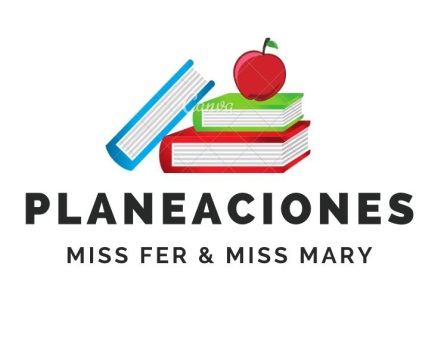 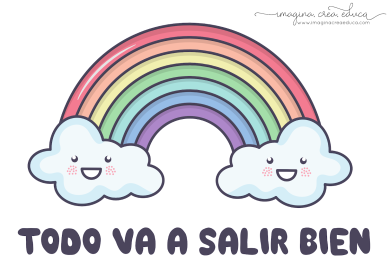  PLAN DE TRABAJOESCUELA PRIMARIA: ___________	CUARTO GRADOMAESTRO (A) : _________________NOTA: si aún no tienes los libros de textos, soló realiza las actividades del cuaderno.NOTA: es importante que veas las clases por la televisión diariamente para poder realizar tus actividades. ASIGNATURAAPRENDIZAJE ESPERADOPROGRAMA DE TV ACTIVIDADESSEGUIMIENTO Y RETROALIMENTACIÓNLUNES Formación Cívica y ÉticaPropone alternativas de atención a problemas sociales o medio ambientales que afectan a su grupo o escuela, y las difunde de manera presencial o a través de distintos medios digitales (TIC).Unidos para resolver problemas ambientalesPiensa en una opción para cuidar el medio ambiente que tu  y tus compañeros de escuela puedan realizar en conjunto al regresar a clases presenciales, escribe tu propuesta en tu libreta. No olvides responder ¿Cómo? ¿Cuándo? ¿Dónde? Quienes?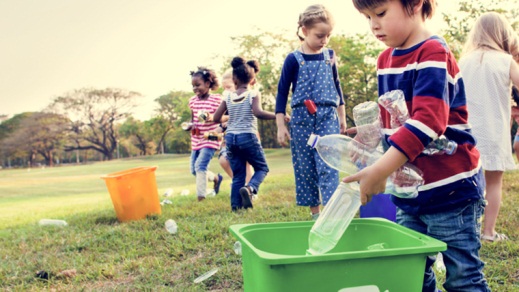 Lee y analiza las paginas 131 y 132 de tu libro de formación.Envía evidencias de tus trabajos al whatsApp de tu maestro (a), tienes hasta las 9:00 p.m de cada día.NOTA: no olvides ponerle la fecha a cada trabajo y tú nombre en la parte de arriba. LUNES Educación SocioemocionalDescribe qué son los sentimientos y cómo se relacionan con su historia de vida y sus metas.Mi maleta de los sentimientosMi maleta de los sentimientosDibuja en tu cuaderno dos maletas, en una de ellas escribe los sentimientos con los que deseas quedarte y en la otra escribe los sentimientos o emociones que NO quieres en tu vida, que deseas alejar.Envía evidencias de tus trabajos al whatsApp de tu maestro (a), tienes hasta las 9:00 p.m de cada día.NOTA: no olvides ponerle la fecha a cada trabajo y tú nombre en la parte de arriba. LUNESCiencias NaturalesExplica fenómenos del entorno a partir de la reflexión y la refracción de la luz.Uso de la reflexión y refracción de la luz en instrumentosRevisa el esquema y completa con las palabras del recuadro.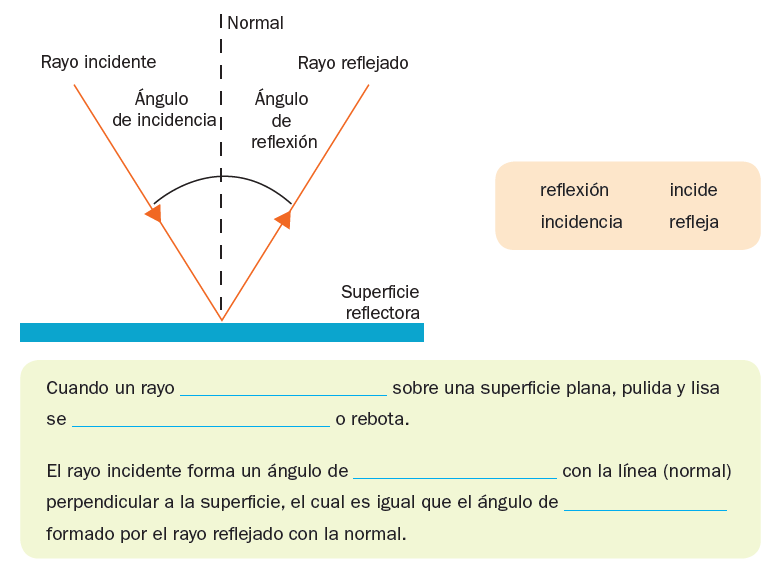 Envía evidencias de tus trabajos al whatsApp de tu maestro (a), tienes hasta las 9:00 p.m de cada día.NOTA: no olvides ponerle la fecha a cada trabajo y tú nombre en la parte de arriba. Vida saludableRelaciona los hábitos de higiene y limpieza con las condiciones del entorno que inciden en la prevención de enfermedades comunes en el lugar donde vive.¿Y si no tenemos agua?El agua es un elemento indispensable en nuestras vidas, es nuestra responsabilidad cuidar de ella, imagina tan solo que seria de tu vida si se acabara el agua por completo. Dibuja en tu cuaderno 5 formas de cuidar el agua que podemos hacer diariamente.  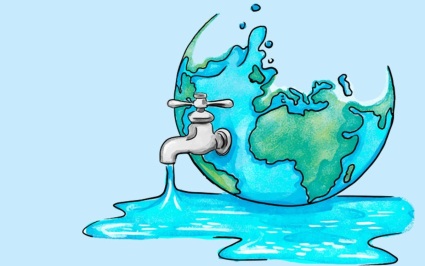 ASIGNATURAAPRENDIZAJE ESPERADOPROGRAMA DE TV ACTIVIDADESSEGUIMIENTO Y RETROALIMENTACIÓNMARTES Historia Distingue el pensamiento político y social de Miguel Hidalgo y la participación de Ignacio Allende y José María Morelos para sentar las bases de la Independencia.Primera etapa: Miguel Hidalgo e Ignacio Allende Escribe la siguiente información en el cuaderno: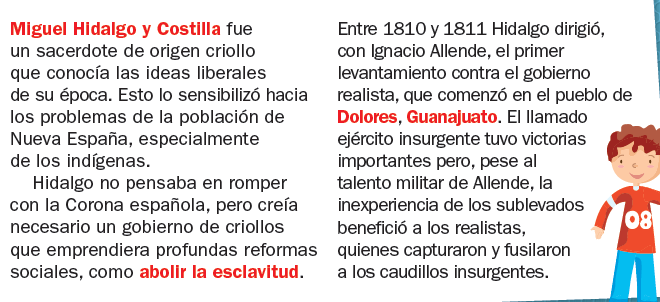 Rodea con azul las ideas de Miguel Hidalgo y con rojo las de los realistas.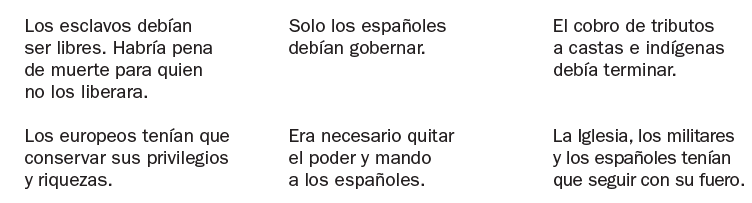 Lee desde la pagina 168 de tu libro de historia.Envía evidencias de tus trabajos al whatsApp de tu maestro (a), tienes hasta las 9:00 p.m de cada día.NOTA: no olvides ponerle la fecha a cada trabajo y tú nombre en la parte de arriba. MARTES MatemáticasCalcula complementos a los múltiplos o potencias de 10, mediante el cálculo mental.Ya meritoUne con líneas los recuadros y las figuras con el texto que los complementa.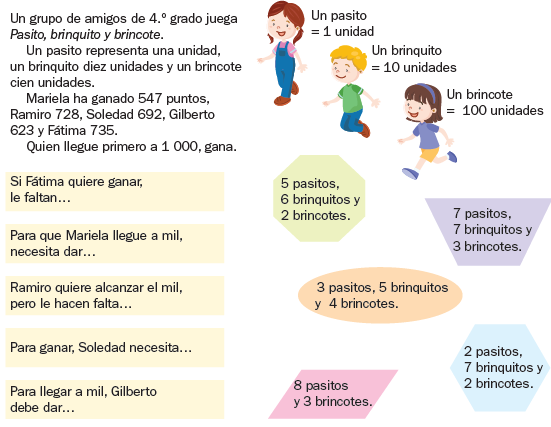 Resuelve la actividad de las paginas 183 y 184 de tu libro de matemáticas. Envía evidencias de tus trabajos al whatsApp de tu maestro (a), tienes hasta las 9:00 p.m de cada día.NOTA: no olvides ponerle la fecha a cada trabajo y tú nombre en la parte de arriba. MARTESLengua materna Recupera los datos relevantes sobre la vida de un autor en un texto y las relaciona con su obra.Vida y obra de un escritorCompleta la ficha con los datos de la biografíar.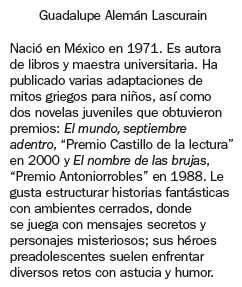 Nombre del autor: _______________Lugar y fecha de nacimiento: ____________Actividades que realiza: ___________________Obras principales: _____________Premios obtenidos: ____________________Envía evidencias de tus trabajos al whatsApp de tu maestro (a), tienes hasta las 9:00 p.m de cada día.NOTA: no olvides ponerle la fecha a cada trabajo y tú nombre en la parte de arriba. GeografíaReconoce desastres ocurridos recientemente en México y acciones para su prevención.¿Por qué ocurren los desastres? Observa el siguiente mapa y contesta las preguntas.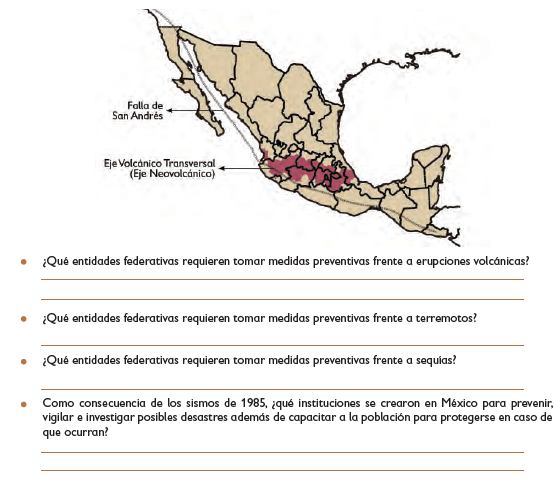 Realiza la pagina 170 de tu libro de geografía.ASIGNATURAAPRENDIZAJE ESPERADOPROGRAMA DE TV ACTIVIDADESSEGUIMIENTO Y RETROALIMENTACIÓNMIÉRCOLES  MatemáticasCalcula complementos a los múltiplos o potencias de 10, mediante el cálculo mental.Los más cercanos. Anota el kilometraje que le hace falta recorrer a cada coche de carreras para llegara la meta y responde.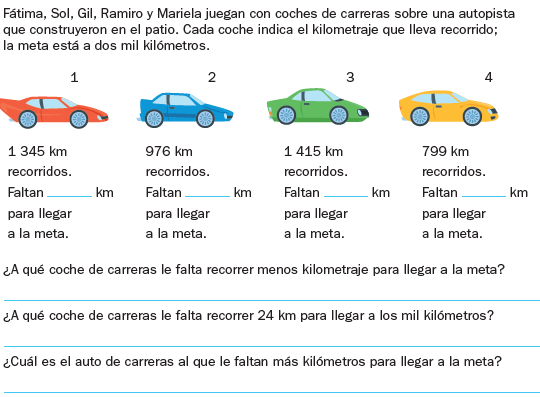 Resuelve la actividad de la pagina 185 de tu libro de matemáticas.Envía evidencias de tus trabajos al whatsApp de tu maestro (a), tienes hasta las 9:00 p.m de cada día.NOTA: no olvides ponerle la fecha a cada trabajo y tú nombre en la parte de arriba.  MIÉRCOLES Ciencias NaturalesExplica la formación de eclipses de Sol y de Luna mediante modelos¡La Tierra, la Luna y el Sol se mueven!Completa las expresiones, con las palabras del recuadro.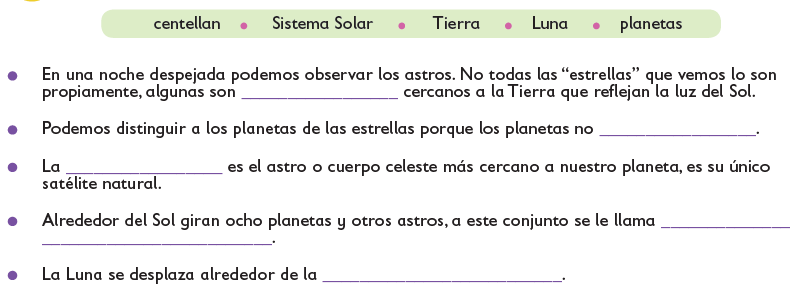 Lee las paginas 129, 130 y 131 de tu libro de ciencias. Envía evidencias de tus trabajos al whatsApp de tu maestro (a), tienes hasta las 9:00 p.m de cada día.NOTA: no olvides ponerle la fecha a cada trabajo y tú nombre en la parte de arriba.  MIÉRCOLES  Historia. Distingue el pensamiento político y social de Miguel Hidalgo, Ignacio Allende y José María Morelos para sentar las bases de la IndependenciaSegunda etapa: José María Morelos y Pavón Lee la siguiente información  y contesta.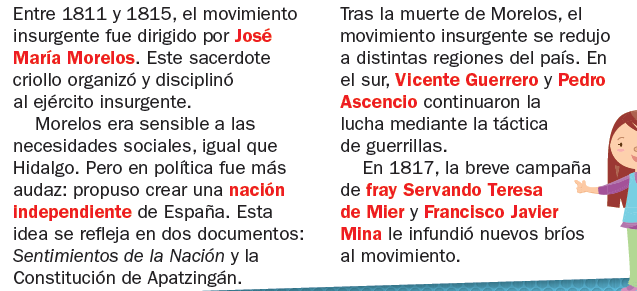 Ordena los siguientes hechos en la línea de tiempo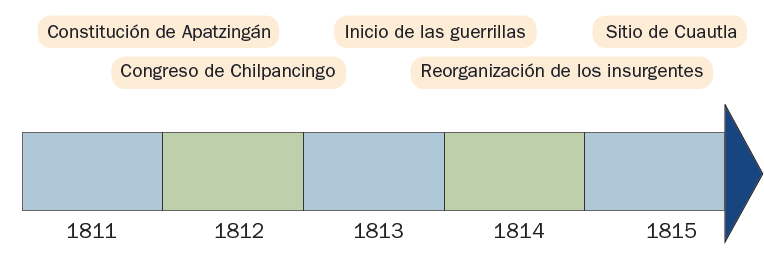 Realiza la pagina 173 de tu libro de historia.Envía evidencias de tus trabajos al whatsApp de tu maestro (a), tienes hasta las 9:00 p.m de cada día.NOTA: no olvides ponerle la fecha a cada trabajo y tú nombre en la parte de arriba.  Lengua maternaRecupera los datos relevantes sobre la vida de un autor en un texto y las relaciona con su obra.¿Por qué leer a Francisco Hinojosa?Investiga en distintas fuentes de información ¿Quién es Francisco Hinojosa? ¿Qué obras a escrito? ¿Qué premios a ganado? ¿Cómo fue su vida?.ASIGNATURAAPRENDIZAJE ESPERADOPROGRAMA DE TV ACTIVIDADESSEGUIMIENTO Y RETROALIMENTACIÓNJUEVESGeografía . Reconoce desastres ocurridos recientemente en México y acciones para su prevención.En la prevención de desastres todos participamosCompleta el tríptico de medidas generales para la prevención de desastres.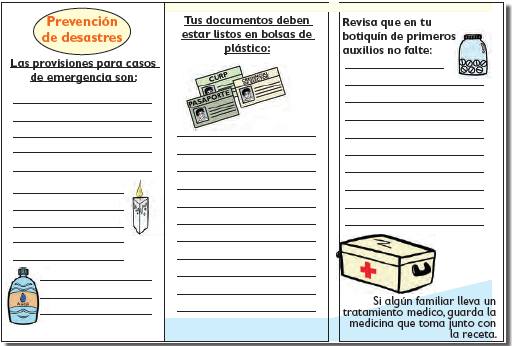 Apoyate de la pagina 171 de tu libro de geografía. Envía evidencias de tus trabajos al whatsApp de tu maestro (a), tienes hasta las 9:00 p.m de cada día.NOTA: no olvides ponerle la fecha a cada trabajo y tú nombre en la parte de arriba.  JUEVES Matemáticas Calcula complementos a los múltiplos o potencias de 10, mediante el cálculo mental.De frutas y verdurasLee la información y resuelve.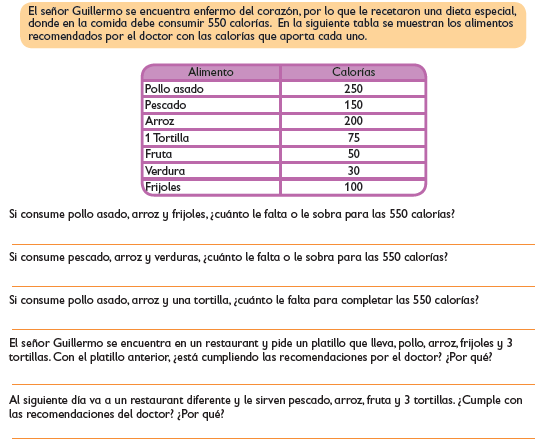 Resuelve la actividad de las paginas 186, 187 y 188 de tu libro de matemáticas.Envía evidencias de tus trabajos al whatsApp de tu maestro (a), tienes hasta las 9:00 p.m de cada día.NOTA: no olvides ponerle la fecha a cada trabajo y tú nombre en la parte de arriba.  JUEVES Lengua maternaIdentifica la organización de la información y el formato gráfico en las notas periodísticas.Las notas periodísticasLee los siguientes fragmentos de textos e ilumina de color amarillo el cuadro de los que corresponden a noticias.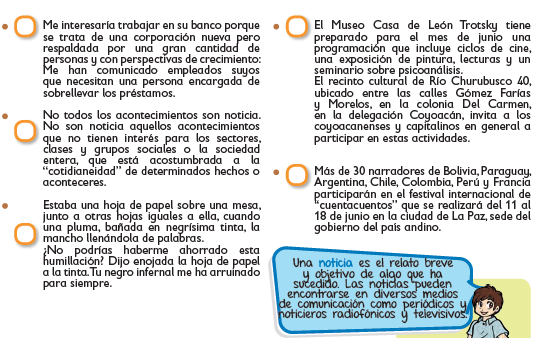 Analiza las paginas 144 y 145 de tu libro de español.Envía evidencias de tus trabajos al whatsApp de tu maestro (a), tienes hasta las 9:00 p.m de cada día.NOTA: no olvides ponerle la fecha a cada trabajo y tú nombre en la parte de arriba.  ASIGNATURAAPRENDIZAJE ESPERADOPROGRAMA DE TV ACTIVIDADESSEGUIMIENTO Y RETROALIMENTACIÓNVIERNES Matemáticas Analiza el residuo en problemas de división que impliquen repartoNos vamos de excursiónLee cada situación y resuelve.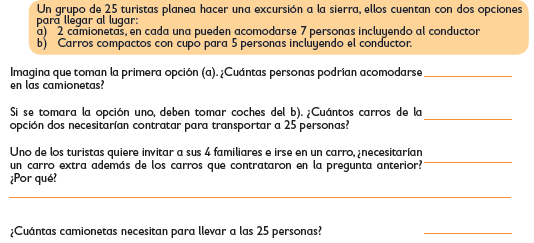 Resuelve la actividad de las paginas 189 y 190 de tu libro de matemáticas.Envía evidencias de tus trabajos al whatsApp de tu maestro (a), tienes hasta las 9:00 p.m de cada día.NOTA: no olvides ponerle la fecha a cada trabajo y tú nombre en la parte de arriba.  VIERNES Lengua maternaConoce datos biográficos de un autor indígena de la literatura infantil o juvenilDatos biográficosInvestiga en distintas fuentes de información la biografia de JOSE MARIA MORELOS Y PAVON, escríbela en tu libreta y pega o dibuja una imagen de el.Envía evidencias de tus trabajos al whatsApp de tu maestro (a), tienes hasta las 9:00 p.m de cada día.NOTA: no olvides ponerle la fecha a cada trabajo y tú nombre en la parte de arriba.  VIERNESEducación socioemocionalDescribe que los sentimientos tienen que ver con sus ideas, creencias y valores y también que orientan sus decisionesLa magia de los sentimientosCompleta la tabla.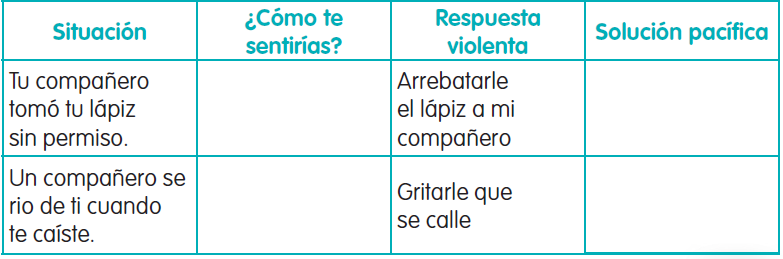 Envía evidencias de tus trabajos al whatsApp de tu maestro (a), tienes hasta las 9:00 p.m de cada día.NOTA: no olvides ponerle la fecha a cada trabajo y tú nombre en la parte de arriba.  Vida saludable Realiza actividades físicas de manera cotidiana, con la intención de sentirse bien y cuidar su salud.El que persevera, se mueve másSiempre nos han dicho que hacer ejercicio sirve para mejorar la salud, investiga en distintas fuentes de informacionn cuales son los beneficios que tiene realizar actividades fisicas para nuestro cuerpo, escribe por lo menos cinco en tu libreta. 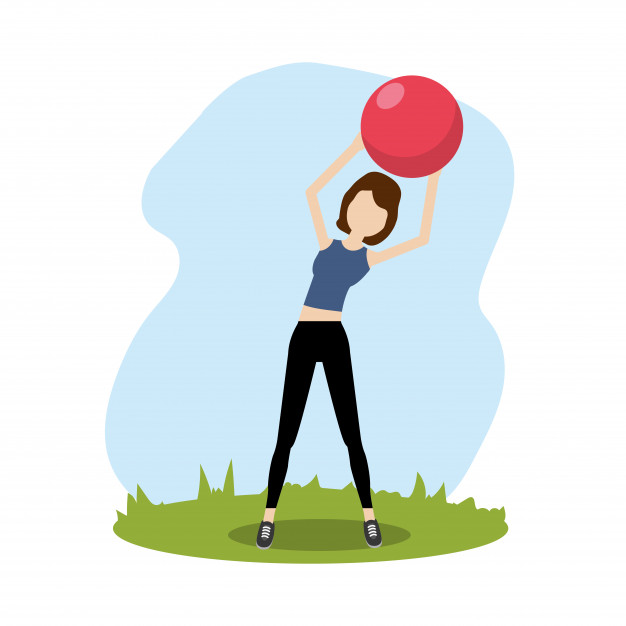 